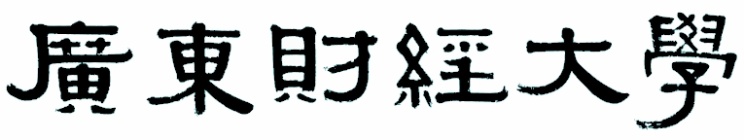 佛山三水校区图书馆中央空调维护保养服务项目需求书后勤办管理科 编制2020年3月8 日  发布项目内容及需求1.项目概况1.1项目范围：本项目是对广东财经大学佛山三水校区（广东省佛山市三水区云东海旅游区学海路1号）图书馆中央空调维护保养服务。1.2维保服务内容：广东财经大学佛山三水校区图书馆中央空调设备系统维护保养服务。投标人须对本项目进行整体响应，任何只对其中一部分内容进行的响应都被视为无效响应。1.3项目预算：投标最高限价人民币98000元，要求采购人在报价时不得超出项目预算限价，否则视为无效投标。1.4维保合同期：二年,(2020.4.30-2022.4.30)1.5投标报价本项目以人民币报价，实行包干，费用已包含中央空调设备维护保养服务过程中产生的外出劳务费、交通差旅、餐费、税金等相关费用。投标人必须对项目内所有的招标内容进行投标，不允许只对其中部分内容进行投标。1.6三水校区中央空调设备清单汇总表2.维护保养要求2.1中央空调系统保养内容供冷期间运行前提供检查一次，供冷季节期间每月提供常规检查一次，完成后提供各项装置调整记录及检查报告，具体工作内容如下：2.1.1运行期间启动前的准备和检查，供冷季节运行前须进行如下各项检查和准备，以确保机组可靠，安全和高效运行：（1）.检查所有外部电气联动的工作情况；（2）检查所有制冷剂液和油位，检查制冷剂或润滑油系统是否有漏的现象，按要求进行补充：（3）检查油槽，油加热器.油温和润滑油；.（4）检查与测试所有运行控制和安全控制功能；                                   （5）与操作人员一起温习操作步骤，查看机组历史记录；（6）检查确认电压和启动器（柜）的运行情况； （7）配合检查水系统的运行情况（8）检查调整微电脑控制中心的设定值（9）启动冷水机组，检查整个系统的运行情况，标定控制器和变送器，记录机组运行参数；（10）检查冷却及蒸发效果与其他运行情况；（11）检查增卸载线圌（装置）工作情况；（12）根据运行记录，分析处理机组问题；（13）检查辅助设备的运行情况；（14）更换润滑油，检查任何不正常的噪音与振动，及提供检修保养记录。2.1.2.运行期间检查：机组运行期间定期每月检查一次，进行下列各项检查，确保机组在整个供冷季节都运行高效，可靠；（1）检查冷水机组，调整安全控制装置，及正常运行；（2）检查冷却系统与润滑油系统中是否有泄漏现象及油位制冷液位是否正常；（3）检查回油系统及电机.启动器.启动柜.继电器.微电脑.PLC模块控制元件运行情况；（4）检查冷风塔系统风机，电机运行情况，（5）检查高压，低压，油压，电控制柜是否正常；（6）检查能量增减载及任何不正常噪音，振动；（7）检查风冷热泵机组制冷的转换是否正常；记录运行参数分析确认机组运行正常；必要时进行机组检修；（8）按运行情况对冷却塔进行每月2.3次全面清洗，消毒；并提供检修保养报告。2.1.3维修保养质量保证：（1）保养期间每月派技术员对机组，冷却塔，抽水泵及所有管道进行巡检，检修清洗一次；（2）每次检查服务结束后，呈交维修保养合格验收单，并提出必须维修意见及更换零配件要求协调改善建议，（3）对主机突发性的机组故障提供无偿和维修服务；（4）根据设备运行情况对每台主机每年提供一次年度保养维修清理服务；2.2故障报修在合同有效期内对中央空调系统进行维护保养，在接到报修时紧急检查的传真及电话通知后，除非因交通原因而延误到达现场时间，维修人员应在3小时内赶到现场进行检查维修,设备零配件每次应在维修后3天内提交维修项目意见及维修后设备运转情况报告或改善建议，如遇重大活动，中标方进行配合提前完成工作，并免费技术指导。维护保养投标报价包括维保过程中需要维修或更换单价在300元以下（含300元）的零配件材料。单价在300元以上的零配件材料，根据具体型号配置，学校可自行采购或委托中标人采购，由中标人负责无偿维修安装调试。2.3服务档案记录中标人针对每次巡检、保养及抢修设备的过程均记录详细的数据资料，并与采购方相关负责人员最终签字确认，记录资料主要包括有巡检记录表、保养记录表和维修记录表。2.4维护保养方式2.4.1中标人在维保期内应保证其维保的空调主机，冷却塔，水泵，空调出风口等设施符合国家相关部门有关法律、法规，严格执行中央空调设备的维护保养有关要求，确保设备安全、可靠、高效运行，做好维修和维护保养的工作。并能通过相关职能部门的各项检查。2.4..2中标人每次检测或维保工作完毕后出具维护保养项目工作单，并经采购人代表签章认可。2.4.3.在维保期内中央空调系统运行出现故障，中标人需在接到通知后3小时内到现场进行维修处理，小故障在接报后6小时内修复；如系统发生重大故障不能正常运行的，中标人应尽快确诊，提出书面维修方案报采购方审批，并在人力物力许可的情况下尽快修复；同时应做好相应的临时补救措施，并有书面记录存查。若维修不及时，采购人可根据情况另请公司维修，费用由中标人支付。2.4.4中标人要确定至少2名专业技术主管人员负责本维保的24小时联络、组织、技术咨询工作，并对维保范围内的中央空调系统负维护保养责任。在维修保养过程中提供技术服务，按本用户需求的维修保养具体内容负责对中央空调设备进行认真的测试、维护，确保采购人中央空调系统安全、可靠、高效、无故障运行。2.4.5中标人在进行维修项目前必须提前书面告知采购人列明维修内容、更换零配件规格、型号、产品厂家及单价，所提供的零配件必须是原厂的全新产品。在采购人确认和备案的前提下安排维修项目，维修结束时双方验收签字确认。如未经双方验收认可的维修项目（未经科室签名确认或监督部门验收的维修项目），视为中标人未维修好。2.4.6维修人员严格执行各种中央空调设备的维修保养规范要求，做好各项维修和维护保养记录。2.4.7服务人员配置：投标时须提供本项目人员架构图及相关的资质证书复印件。2.4.8中标人负责对维保人员进行礼貌教育，进入采购人工作区域时应遵守采购人的各项管理制度，服从采购人管理，如有违反按采购人的管理规定处罚。2.4.9所有维保人员必须持证上岗，并配有本公司统一的着装，配戴工作证。2.4.10中标人的维修人员到现场应遵守采购人有关管理制度，如损坏采购人其它设施及财产，中标人无条件负责恢复原状，并承担相关费用。2.4.11合同结束前，投标人应针对采购人设备作一份状况分析，交采购人有关人员签字确认备案。3.商务要求   3.1服务地点： 广东财经大学佛山三水校区 3.2 履约保证金：中标人在双方签订合同后10个工作日内，向采购人提交的履约保证金。履约保证金款额为3000元。若中标人在合同期限内无违约行为或致采购人利益受损行为的，则履约保证金在合同有效期满后15个工作日内由采购人无息退还。3.3结算与付款方式：3.3.1合同签订后，采购人每半年支付一次，每次支付年度维保合同金额的50%。中标人需提供合法等额增值税发票给采购人。3.3.2如遇节假日或学校寒暑假期，支付时间相应顺延，具体以学校财务部门办理时限为准。3.4违约、违规责任：3.4.1维修工作时，因维修人员没有按照规定着装、佩戴胸卡或者服务态度粗暴，或因维修质量差、工作完成后没有做好场地的清洁等问题引起使用部门的投诉，一经查实，每次在履约保证金中扣罚1000元。3.4.2 应急抢修服务响应时间，每次不能达到合同要求每次在履约保证金中扣罚1000元。3.4.3维修保养人员违反操作规范而损坏设备的，中标人要负责全资维修、更换，保证设备的正常运行。3.4.4维修保养人员出现违法违纪行为、因工作失误而引起的安全生产事故、消防安全事故或人员伤亡等责任事故的，必须由中标人负全部责任，其一切责任与采购人无关。3.4.5在任何情况下，中标人不得转包，不得转让其应履行的合同义务，否则，合同终止，并扣罚履约保证金3000元。3.4.6在以下情况下，采购人有权提前30天书面通知中标人终止合同，中标人的责任亦同时终止，并扣罚履约保证金3000元：（1）中标人未按合同规定的内容执行维保；（2）应急抢修服务响应时间，三次不能达到合同要求；3.4.7出现上述第3.4.3、第3.4.4条责任事故的，采购人有权终止与中标人的合同关系。4.其他要求投标人企业经营范围应具有中央空调设备服务资质。序号泵房位置设备名称设备参数设备数量1校区图书馆约克螺杆机1519KW2台校区图书馆约克螺杆机605KW1台2校区图书馆冷却泵（广一）流量165M2/小时2台3校区图书馆冷却泵（广一）流量350M2/小时2台4校区图书馆冷却泵（广一）流量315M2/小时3台5三相电机捷达莱堡风机风量16000M3/H31台6澳菱方型横流式冷却塔AL-175UL1台7澳菱方型横流式冷却塔AL-400UL2台